Methodology
4th edition – 2021-2022“Climate survey II”, conducted by BVA for the European Investment Bank. Survey conducted online (computer, tablet or mobile) from August 26th to September 22nd 2021, in all 27 EU countries, United-Kingdom, China and the US.Respondents have been randomly selected among nationally representative panels. Panellists participate via self-administered web surveys. Total sample of 30,662 people composed of 30 representative samples of the population aged 15 and over in each country (16+ for Luxembourg).The representativity of samples was ensured through the quota method and samples in each country were weighted according to gender, age, occupation and region. The size of the representative citizen panel in each country is as follows:Margin of errorThis study presents results subject to the margins of error inherent in statistical laws. The table below shows the values of the margins of error (at the 95% level of confidence) according to the result obtained and the size of the sample considered.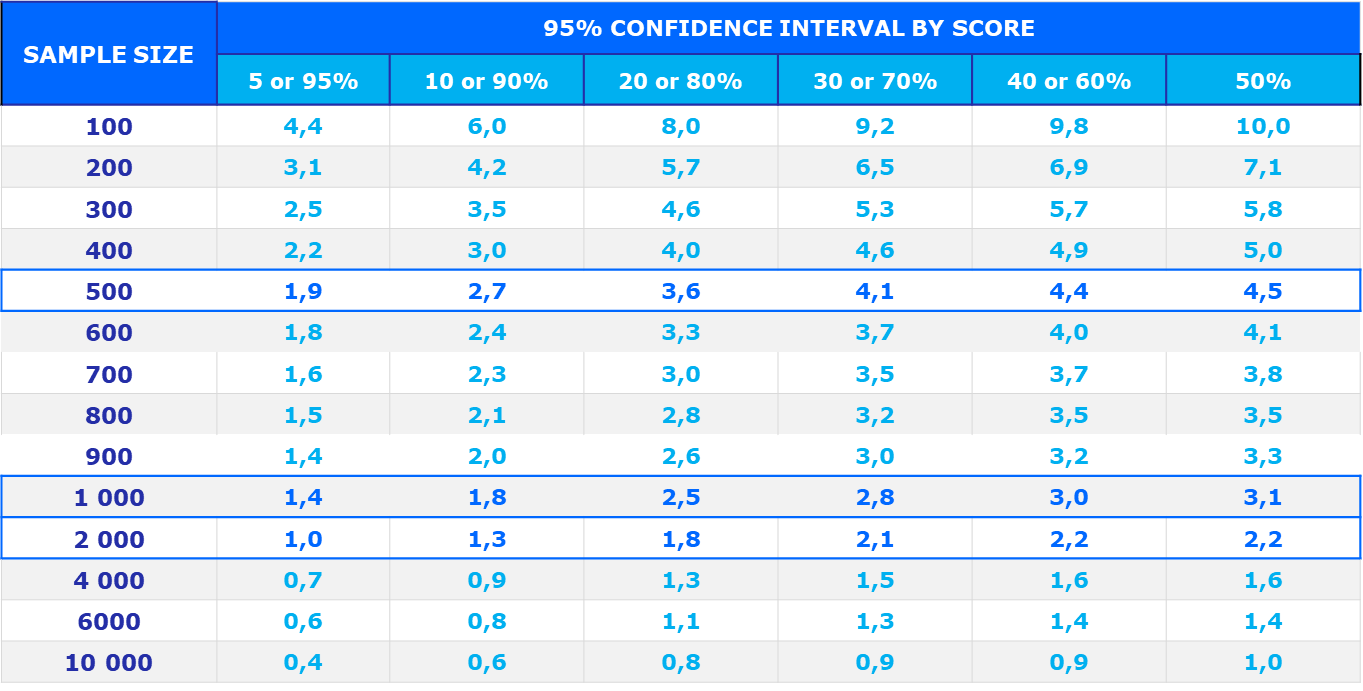 Example: For a sample of 2,000 respondents, for a survey percentage of 20%, the margin of error is 1,8. Therefore the percentage has 95% chance of being between 18,2% and 21,8%.CountrySample sizeLanguage usedGermany2000German France2000FrenchSpain2000Spanish Italy2000Italian Netherlands1000DutchDenmark1000Danish Sweden1000Swedish Finland1000Finnish Belgium1000French, FlemishCzech Republic1000CzechIreland1000English Poland2000PolishPortugal1000PortugueseAustria1000German Greece1000GreekHungary1000HungarianBulgaria1000Bulgarian Romania1000Romanian Slovakia500SlovakEstonia500Estonian Latvia500LatvianLithuania500Lithuanian Slovenia500Slovenian Cyprus462GreekMalta200English Croatia1000CroatianLuxembourg500French, German, LuxembourgishUK1000English USA1000English China1000Simplified Chinese